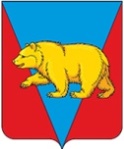 Администрация Долгомостовского сельсоветаАбанского района Красноярского краяР А С П О Р Я Ж Е Н И Е  от 22.11. 2021 г.                    с. Долгий  Мост                                  № 24-р«О  бюджете поселения                                                                                              на 2023 год и плановый период 2024-2025г.»  В соответствии с требованиями Федерального закона от 06 октября 2003 года № 131-ФЗ «Об общих принципах организации местного самоуправления в Российской Федерации», руководствуясь   Уставом Долгомостовского сельсовета :	1.Провести публичные слушания проекта Решения  Долгомостовского сельского Совета депутатов «О  бюджете поселения  на 2022 год и плановый период 2023-2024г.»,  09.12.2022 года, в 15.00 часов в здании СДК села Долгий Мост по адресу: с. Долгий Мост, ул. Советская, 98.2. Ознакомиться с проектом  Решения по обсуждаемому вопросу можно по адресу: 663750, с.Долгий Мост, ул.А.Помозова,16,администрация Долгомостовского сельсовета Абанского района Красноярского края, кабинет № 2 (2этаж) и на официальном   интернет-сайте  муниципального образования Абанский район http://abannet.ru/ и на официальном интернет-сайте Администрации Долгомостовского сельсовета https://dolgomost-adm.ru/3.Прием и регистрацию предложений по вопросу, выносимому на публичные слушания направлять    специалисту  администрации Долгомостовского сельсовета (здание администрации Долгомостовского сельсовета кабинет №2) до 15 час.00 мин. 09.12.2022 года4.Опубликовать Распоряжение в газете «Ведомости Долгомостовского сельсовета».   Глава Долгомостовского сельсовета                                                Л.Д.Попова